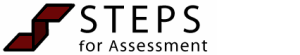 Top of FormStudent Teacher Name: _________________________       Block:   1     2  	Date: ________________Cooperating Teacher: ___________________________       School/District_______________________University Supervisor: __________________________       Grade/Course _______________________Bottom of FormTrait NameTrait DescriptionRatingsRatingsRatingsRatingsRatingsTrait NameTrait DescriptionHigh LevelSatisfactoryNeeds ImprovementNot ObservedNot ApplicableSpeech 1.1.0The student teacher demonstrates general knowledge of each of the basic skills of oral communication: research and data gathering321 (NO) (NA)Speech 1.2.0The student teacher demonstrates general knowledge of each of the basic skills of oral communication: audience analysis321 (NO) (NA)Speech 1.3.0The student teacher demonstrates general knowledge of each of the basic skills of oral communication: organization321 (NO) (NA)Speech 1.4.0The student teacher demonstrates general knowledge of each of the basic skills of oral communication: voice321 (NO) (NA)Speech 1.5.0The student teacher demonstrates general knowledge of each of the basic skills of oral communication: evidence and support material321 (NO) (NA)Speech 1.6.0The student teacher demonstrates general knowledge of each of the basic skills of oral communication: non-verbal321 (NO) (NA)Speech 1.7.0The student teacher demonstrates general knowledge of each of the basic skill of oral communication: style--language and semantics321 (NO) (NA)Speech 1.8.0The student teacher demonstrates general knowledge of each of the basic skill of oral communication: ethics321 (NO) (NA)Speech 1.9.0The student teacher demonstrates general knowledge of each of the basic skill of oral communication: listening321 (NO) (NA)Speech 2.1.0The student teacher demonstrates general knowledge of the places of human communication: intrapersonal321 (NO) (NA)Speech 2.2.0The student teacher demonstrates general knowledge of the places of human communication: interpersonal321 (NO) (NA)Speech 2.3.0The student teacher demonstrates general knowledge of the places of human communication: group321 (NO) (NA)Speech 2.4.0The student teacher demonstrates general knowledge of the places of human communication: public speaking321 (NO) (NA)Speech 2.5.0The student teacher demonstrates general knowledge of the places of human communication: argumentation and debate321 (NO) (NA)Speech 2.6.0The student teacher demonstrates general knowledge of the places of human communication: mass media321 (NO) (NA)Speech 2.7.0The student teacher demonstrates general knowledge of the places of human communication: parliamentary procedure321 (NO) (NA)Speech 2.8.0The student teacher demonstrates general knowledge of the places of human communication: oral interpretation321 (NO) (NA)Speech 3.0.0The student teacher is capable of planning curriculum and learning activities for students to focus on the above skills and places of communication.321 (NO) (NA)Speech 4.0.0The student teacher plans, assigns, and evaluates individual oral communication experiences for the classroom.321 (NO) (NA)Speech 5.0.0The student teacher provides immediate feedback on all oral communications student projects.321 (NO) (NA)Speech 6.0.0The student teacher coaches co-curricular speech communication activities in forensics including debate and individual events.321 (NO) (NA)Speech 7.0.0The student teacher hosts competitive forensics tournaments, schedules the rounds, recruits judges, and provides for student safety.321 (NO) (NA)Speech 8.0.0The student teacher has knowledge of professional associations at the state, regional, and national level and participates when feasible.321 (NO) (NA)Speech 9.0.0The student is familiar with publications of professional associations, current publications, and textbook resources.321 (NO) (NA)Speech 10.0.0The student teacher provides real world communication models for student study and critique.321 (NO) (NA)Speech Influence on Student LearningThe student teacher influences student learning to ensure high levels of achievement among all students. Comment required.321 (NO) (NA)Influence on Student Learning (Comment Required):General Comments (optional):321 (NO) (NA)Influence on Student Learning (Comment Required):General Comments (optional):321 (NO) (NA)